Greppa Näringen – 1-dags utfodringskontroll 41 C KöttdjurHej!Inför det planerade besöket den………..../…….…. kl……………vill jag att du har följande material framme:Tidigare rådgivningar i Greppa NäringenSlaktdataFoderanalyserFoderstat och fodermedelVägda foder och djur enligt blankett nedan.Rådgivningen går i stora drag ut på att se hur stor tillväxt djuren kan ha på det foder de äter idag och därefter räkna fram en alternativ foderstat.Det bästa är om du kan väga en eller flera grupperav djur och väga deras fodertilldelning under ett dygn.  Om vägning eller mätning av djuren inte är möjligt får vi uppskatta en vikt för gruppen av djur. Väl mött! Hör av dig om du har några frågor.Med vänlig hälsning,Rådgivarens namnAdressTelefonnrE-mailAktiviteten är delfinansierad med EU-medel via Länsstyrelsen i xxx länBesöksdatum SAMnrLantbrukarens namnAdressPostnr PostortTyp av djur?Untjurar/kvigor/stutar/dikorgrupp 1grupp 2grupp 3grupp 4Antal djurVikt (medelvikt)Beräknad tillväxt/dagBeräknad slaktviktFyll i namn på Foder, mängder Fyll i namn på Foder, mängder Fyll i namn på Foder, mängder Fyll i namn på Foder, mängder Fyll i namn på Foder, mängder Utfodrade mängder/grupp, kgUtfodrade mängder/grupp, kgUtfodrade mängder/grupp, kgUtfodrade mängder/grupp, kgFodermedel12340,0mineralfoder(namn)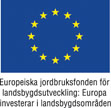 